David A Russ, PhD – david@russ.com - www.turnaroundanxiety.com/documents Definition of OCDObsessionsThoughts that demand focus in spite of and contrary to desire of person Thoughts cannot be suppressed – ego dystonic Goes after deep valueCompulsionsUrge to act or think in order to reduce anxiety or dangerPurpose is avoid or fix dangerTime consuming/repetitiveHow it worksFunctionObsessions cause anxiety/distress to riseCompulsions cause anxiety/distress to decreaseTwo Parts of ObsessionsTriggers (actually present – “What is”)Core Fear (imagined consequence – “What if?)Two Forms of TriggersExternal: Ex. contaminate, homework, broken glassInternal: Ex. violent thought about child, perverted thoughtTwo Kinds of CompulsionsBehavior: ex. washing, touching, confessing, repeating, reassurance seekingCognitive: ex. counting, undoing, replacing, praying, figuring it out, remembering Purpose of Compulsion – Avoidant coping Primary: Avoid, escape, leaveSecondary: If can’t avoid make “safer.”Examples:Reinforcing CycleVariations - Obsessions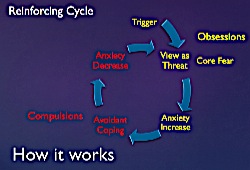 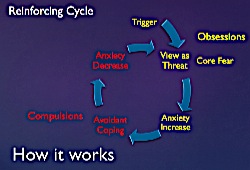 ContaminationSymmetry/PerfectionTaboo (mistakenly called Pure “O”)AggressionSexReligious (Scrupulosity)Calamity/HarmBad LuckHealth and BodyVariations – CompulsionsDecontaminate/CleanCheckingCountingUndoingPerfectionTouching or movementMentalPrevention/ProtectBody FocusedTreatmentMedicalCognitive Behavioral Therapy (CBT)Cognitive (C part of CBT)Exposure and Response Prevention (ERP) (B part of CBT)Treatment ProcessEducateDevelop MotivationAssess and PersonalizeDevelop CBT processCognitive restructuringERPMaintain and Prevent relapseCognitive Distortions OCDIntolerance of UncertaintyOver-estimate responsibilityBelieve thoughts are too significantIntolerance of distressThings have to be just rightFear of positive or reliefMartyrdomExposure and Response PreventionExposureDeliberately evoking anxietyRemaining in distressResponse PreventionPrevent normal coping responseNot doing anything to reduce distress before, during and after exposureDon’t employ Safety BehaviorsExposureTypesThoughtInteroceptiveVirtualIn situationCreate HierarchySUDsList of triggers and core fearsPut in 3 categories - Easy, Medium, HardCreate an exposure for themProcessPlanned and structuredGradualPrepare to be anxiousDon’t fight the feelingsNo safety behaviorsTest negative predictionsKeep Track of Fear LevelMake it last until level dropsRepeat frequentlyPractice by yourselfExamplePurpose of CBT – Break cycle by disproving fear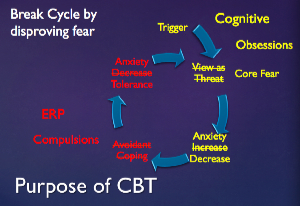 TriggerPrimarySecondaryBuying a soft drinkDon’t buy itCheck the top, pick from back, examine for imperfectionStop lightDon’t driveStare at light, say it out loud, return, call police and ask about accidentsThought of bad thing occurringNever think of bad thingsCheck that all is ok, ask for reassurance, replace thoughtConversation where could offendAvoid conversationsCheck non-verbal, hold mouth closed, check later, apologizeChallenge LevelTriggerExposureResponse PreventionLow (SUDs 1-3)Think bad word – core fear of harmList bad words and say them over and overSay out loud, don’t confess or undoThings are out of place – core fear something bad will resultMess up order, have family member mess up room and not fixLook at mess, don’t fix later, don’t balance with something else, go in roomMedium (4-6)Conversation and core fear that might say something to cause harmTell a lie, say something offensive, give wrong information, made list of yes, no questions and she was to answer wrongDon’t apologize, fix it later, non-verbal undoingHigh (7-10)Exposure to odd numbers – core was bad luckPost odd numbers around house, put TV on odd volume, chew wrong # of timesDon’t change in mind, don’t avoid looking, don’t do something else physical even #